Euclide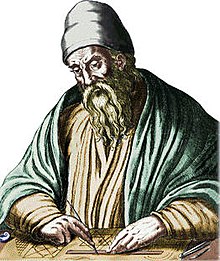 Son ami : PtoléméePériode de temps : 300 avant J.C.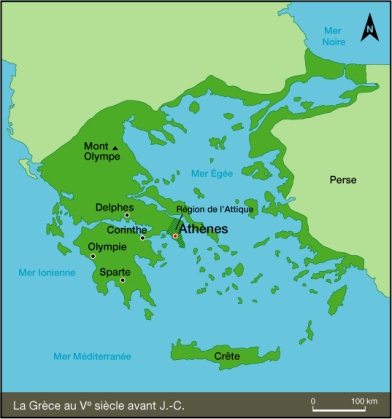 Nationalité : Grèce antiques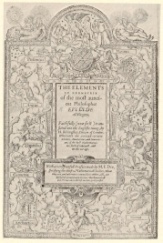 Œuvre : Les 13 ÉlémentsÇa parle de : Math et Géométrie